744  Görüntü Yerleri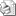 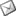 Sayı     : 2009 / 744İLGİ   : Trafik Denetleme Şube Müdürlüğü’nün 07.05.2009 tarihli yazısıS plakalı servis araçları ve T plakalı Taksi / Taksi Dolmuşların “ araç uygunluk ” görünümleri takvimi Trafik ve Denetim Şube Müdürlüğü’nün ilgide kayıtlı yazısı ile Birliğimize gönderilmiş olup, aşağıya çıkarılmıştır.Odanıza kayıtlı üyelerinize gerekli duyuruların yapılarak başvurularının sağlanması ve aşağıda gönderilen takvimde yer alan günlerde bir Oda temsilcinizin de görünüm yerinde bulunması hususunda gereğini rica ederiz.Özcan KILKIŞ                                                                                       İbrahim BAYRAMGenel Sekreter                                                                                       Başkan VekiliSERVİS ARAÇLARI  VE TİCARİ TAKSİLERİN GÖRÜNTÜ TARİH VE YERLERİ 